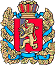 Администрация Шапкинского сельсоветаЕнисейского районаКрасноярского краяПОСТАНОВЛЕНИЕ17.04.2020г.        		                     п. Шапкино                                        	             № 10-пОб организации пожарно-профилактической работы   в   жилом секторе и на объектах с массовым пребыванием людей на территории муниципального образования Шапкинский сельсоветВ целях обеспечения пожарной безопасности на территории муниципального образования Шапкинский сельсовет Енисейского  района Красноярского края, в соответствии с требованиями Федерального закона от 21.12.1994 № 69-ФЗ "О пожарной безопасности", Федерального закона от 06.10.2003 № 131-ФЗ "Об общих принципах организации местного самоуправления в Российской Федерации", Федерального закона от 22.07.2008 №123-ФЗ «Технический регламент о требованиях пожарной безопасности»,  руководствуясь Уставом Шапкинского сельсовета Администрация Шапкинского сельсовета П О С Т А Н О В Л Я Е Т:1. Утвердить Положение о проведении пожарно-профилактической работы в жилом секторе и на объектах с массовым пребыванием людей на территории Шапкинского сельсовета (приложение).2. Рекомендовать руководителям предприятий и организаций объектов с массовым пребыванием людей независимо от форм собственности, проводить противопожарную пропаганду с работающим персоналом. Для проведения противопожарной пропаганды назначить приказами по организациям работников, прошедших обучение мерам пожарной безопасности по специальным программам, утвержденными соответствующими руководителями федеральных органов исполнительной власти и согласованными в порядке, установленном федеральным органом исполнительной власти, уполномоченным на решение задач в области пожарной безопасности.3. Администрации Шапкинского сельсовета проводить пожарно - профилактическую работу в жилом секторе, инструктаж с населением с целью предупреждения пожаров, гибели людей.4. Настоящее Постановление подлежит размещению на информационном сайте Администрации Шапкинского сельсовета в сети «Интернет».5. Контроль за исполнением Постановления возложить на заместителя Главы Администрации Шапкинского сельсовета Наконечных Н.А.Глава Шапкинского сельсовета                                              Л.И. ЗагитоваПриложение 
к Постановлению Администрации 
Шапкинского сельсовета 
от 17.04. 2020г. №11-пПОЛОЖЕНИЕО ПРОВЕДЕНИИ ПОЖАРНО-ПРОФИЛАКТИЧЕСКОЙ РАБОТЫ В ЖИЛОМ СЕКТОРЕ И НА ОБЪЕКТАХ С МАССОВЫМ ПРЕБЫВАНИЕМ ЛЮДЕЙНА ТЕРРИТОРИИ ШАПКИНСКОГО СЕЛЬСОВЕТА1.  Целью пожарно-профилактической работы считать повышение уровня противопожарной защиты жилого сектора, минимизацию материальных и социальных потерь от пожаров в жилых помещениях, усиление роли и эффективности по профилактике пожаров в этой сфере, принятие мер по устранению нарушений требований пожарной безопасности.Планирование профилактической работы осуществляется заблаговременно для обеспечения пожарной безопасности населения, сохранения материальных и культурных ценностей от опасностей, возникающих при возникновении пожаров на территории поселения.2. Цели профилактической работы:2.1. Повышение уровня противопожарной защиты жилого сектора и объектов с массовым пребыванием людей.2.2. Минимизация материальных и социальных потерь от пожаров в жилых помещениях и на объектах с массовым пребыванием людей.2.3. Усиление роли и эффективности профилактики в области пожарной безопасности.2.4. Принятие мер по устранению нарушений требований пожарной безопасности.3. К объектам проведения профилактической работы относятся жилой сектор и организации с массовым пребыванием людей.4. В ходе профилактической работы отрабатывается задача комплексного использования сил и средств по предупреждению пожаров и гибели людей в жилом секторе и на объектах с массовым пребыванием людей, привлечению заинтересованных надзорных органов, правоохранительных органов, а также общественности.5. Ответственность за планирование и организацию пожарно-профилактической работы возлагается:5.1. В жилом секторе руководителей организаций, обслуживающих жилой фонд на территории поселения.5.2. На объектах с массовым пребыванием людей возлагается на руководителей организаций, учреждений, находящихся на территории поселения независимо от ведомственной принадлежности и форм собственности, в ведении которых находятся объекты с массовым пребыванием граждан.6.  К объектам проведения профилактической работы отнести: жилой сектор, учреждения с массовым пребыванием людей, в том числе Дом культуры, спортивный клуб по месту жительства «Медведь», МБОУ СОШ №11, спортивная и игровая площадки.7.  В ходе профилактической работы отработать задачу по комплексному использованию сил и средств по предупреждению пожаров и гибели людей при них в жилом секторе, привлечению заинтересованных надзорных органов, правоохранительных органов, а также общественности.